Bugete de venituri și cheltuieli pentru anul 2020a fondului forestier proprietatea publică a Municipiului Câmpulung Moldovenesc, administrat de Ocoalele Silvice Pojorâta, Vatra Dornei, Iacobeni și Breaza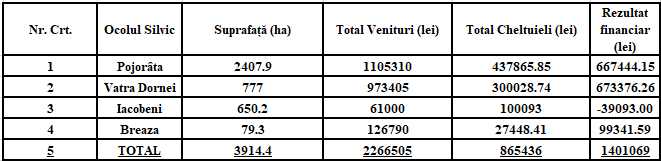 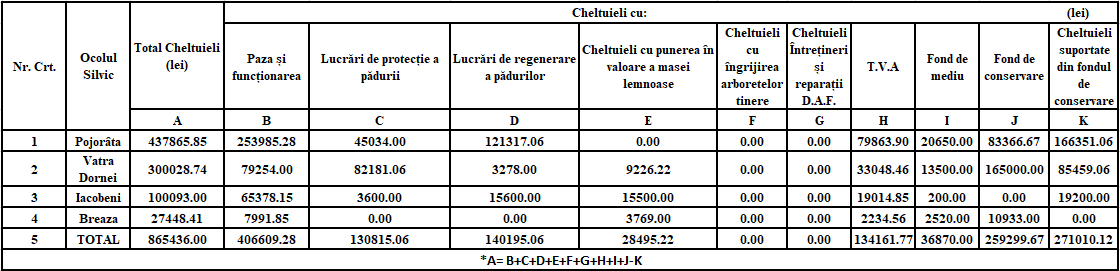 ROMÂNIA  JUDEȚUL SUCEAVA                         MUNICIPIULUI CÂMPULUNG MOLDOVENESCCONSILIUL LOCAL                          ANEXA LA HCL ____/2020Președinte de ședințăSecreterul municipiului,Erhan RodicaDirector economic,Florescu IulianaÎntocmit,Serviciul patrimoniu,Șef serviciuing. Niță Luminița ing. Zdrob George